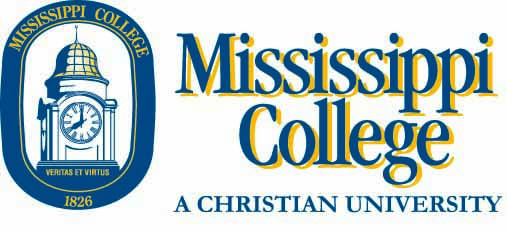 For students who are HISTORY majors:The Department of History suggests that History majors take the following classes in their first semester.The following schedule represents what a “TYPICAL” History major might take.ENG 	101  	English Composition						3 hoursMAT	105	Contemporary Math (OR appropriate higher level math)	3 hoursHIS 	211	US History 							3 hoursHIS	103	World Civilization 						3 hoursBIB	110	Old Testament (OR BIB 120: New Testament)		3 hour										15 hoursYou may have AP credit, dual enrollment, or transfer hours that would change this “typical” schedule.  You may be on a varsity sports team or in the choir and may need to adjust this schedule.  The truth is that no one is typical, but this schedule is a good place to start.  When you meet with your advisor to register, be sure to tell him/her about your specific  set of circumstances so you end up with YOUR schedule and not just atypical schedule.For students who are SOCIAL STUDIES EDUCATION majors:ENG	101	English Composition						3 hoursHIS	211	US History							3 hoursHIS	103	World Civilization						3 hoursBIB	110	Old Testament (OR BIB 120:  New Testament)		3 hoursMAT	105	Contemporary Math (OR appropriate higher level math)	3 hoursBIO 	105	Plants and People						3 hours										18 hours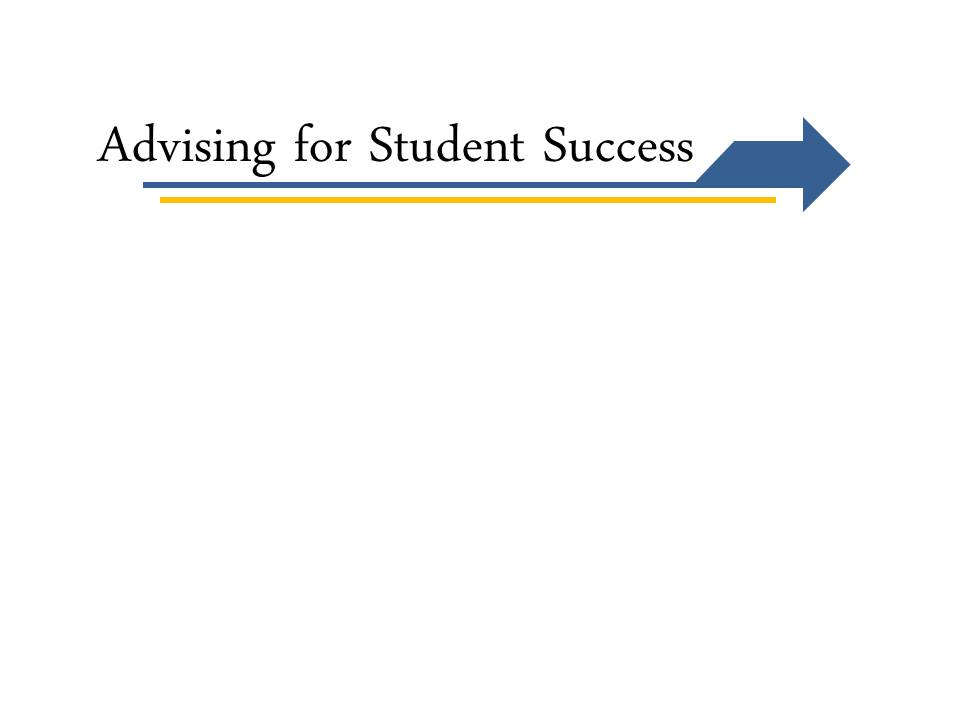 